Постройте 3D модель по представленному ниже чертежу.Методические рекомендации:Для построения используйте примитивы или эскизирование. В качестве графических примитивов применяйте «Цилиндр» и «Конус» и логические операции «Вычитание» и «Объединение». При экспозировании постройте с помощью линий соответствующий контур и испоьзуйте операцию «Вращение» («Заметание»).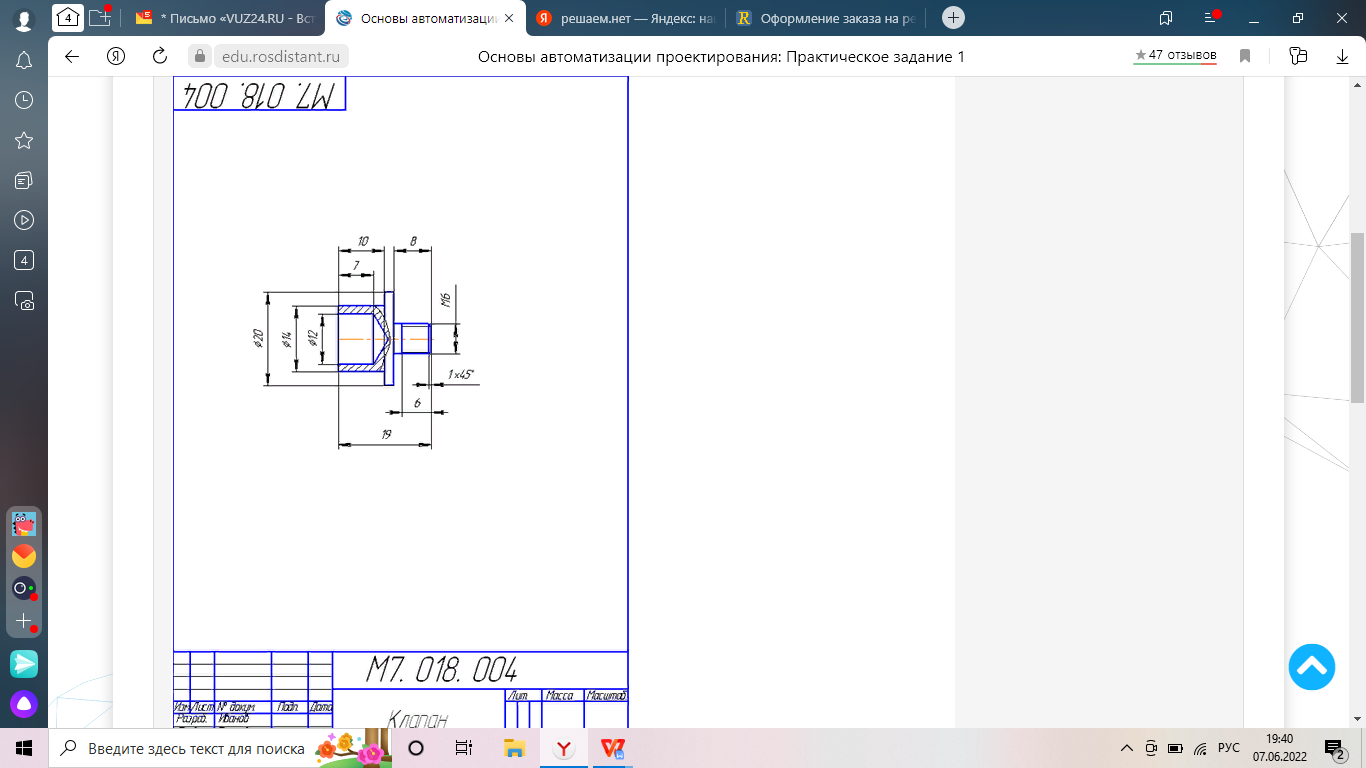 